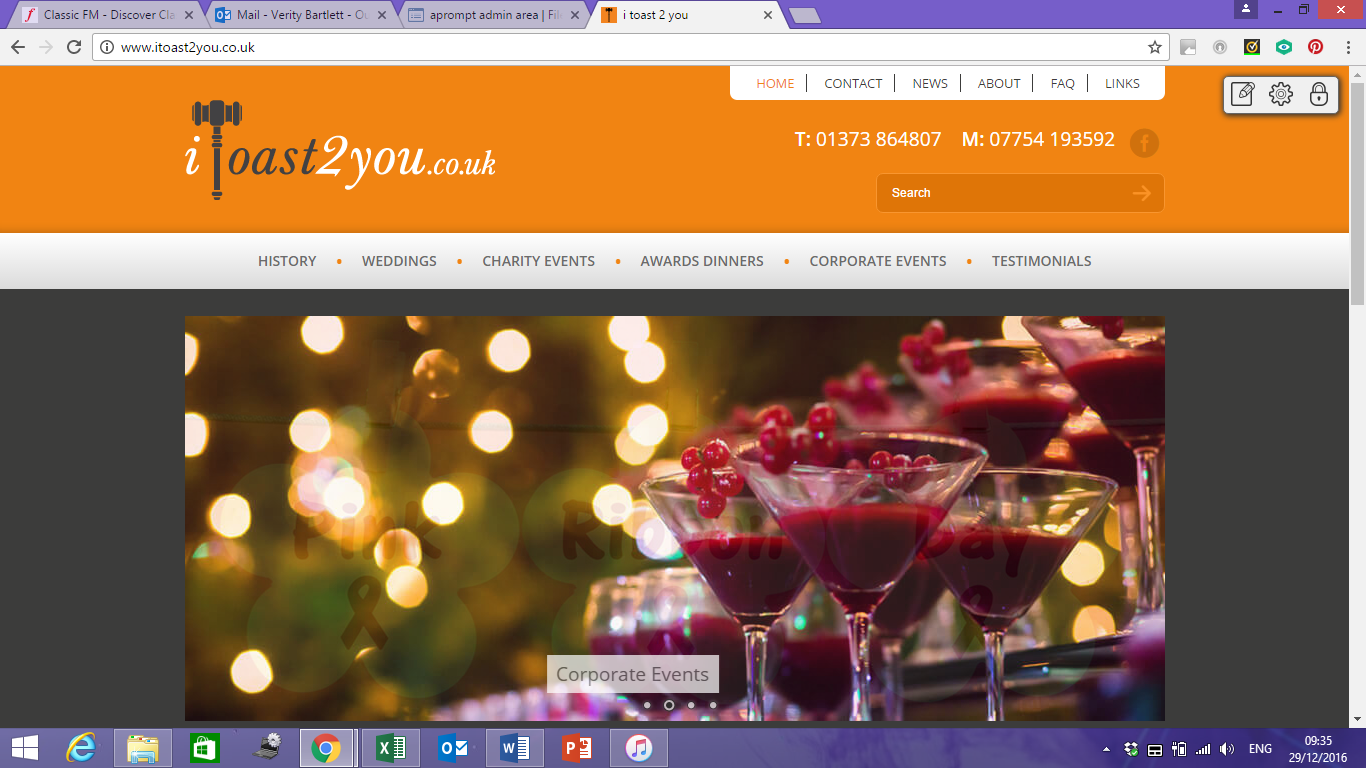 Are you still looking for a venue?Here are some of the questions you might want to ask your prospective venueWhat is your capacity for a Wedding Breakfast?Do you have accommodation on site, for overnight stays?Is there a Honeymoon Suite as part of the packageHow do you look after disabled guests?How far in advance do we need to book?Do you offer discounts for quieter periods?When do we pay the deposit?When do we pay the balance?Does that cost include VAT?What happens if we need to cancel?Can we hold our ceremony here?Do we have to use your caterer?Do we get welcome drinks included?We’d like a ‘taster’ meal, how do we book this?What options do you have for vegetarians, gluten/dairy/wheat intolerants?Do you supply a cake knife for the cake?What time does the bar close?We want to bring some of our own drinks, can we do this?Do you charge corkage, if so how much is it?Are tables, chairs, crockery, glassware, linen & napkins included in the price?Can we throw confetti?Can we have fireworks?Can we have real candles?We want a Professional Toastmaster; can you recommend one?Can you recommend a photographer?And for a curved ball question, what about: What is your unique selling point that makes me book with YOU?You can find a more detailed set of questions at: http://www.itoast2you.co.uk/article/31/Venues-Sorry-we-re-booked-that-day/ 